Liste des personnes ou organisations responsables du projet pour l’année en cours (avec adresses de contact):Objectifs du projet :Publics cibles et nombre de personnes concernées: Déroulement du projet (étapes, calendrier): Partenaires du projet : Démarches entreprises auprès des autorités locales (commune) : Plan de financement, y compris les contributions d’autres partenaires  et montant du soutien sollicité (joindre le budget en annexe):Adresse exacte et numéro IBAN/compte postal pour versement :	A annexer : Budget du projetMerci de renvoyer ce formulaire ainsi que les annexes, par courrier électronique et par envoi postal à l’adresse suivante :Service de la prévoyance sociale du canton de Fribourgà l’attention de Madame Judith Camenzind Barbieri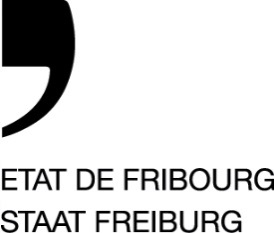 Route des Cliniques 17, 1700 Fribourgou par mail, à l’adresse :    Judith.Camenzind@fr.chRenseignements : 026 305 29 64